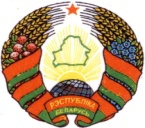 РАШЭННЕ                                                               РЕШЕНИЕ   22 мая 2024 г. № 4-1              аг. Семукачы                                                                аг. СемукачиОб изменении решения Семукачскогосельского Совета депутатов от 29 декабря 2023 г. № 50-2На основании статьи 122 Бюджетного кодекса Республики Беларусь Семукачский сельский Совет депутатов РЕШИЛ:1. Внести в решение Семукачского сельского Совета депутатов от           29 декабря 2023 г. № 50-2 «О сельском бюджете на 2024 год» следующие изменения:1.1. часть первую пункта 1 изложить в следующей редакции:«1. Утвердить бюджет сельского Совета (далее – сельсовет) на 2024 год по расходам в сумме 168 969,39 белорусского рубля (далее – рубль) исходя из прогнозируемого объема доходов в сумме 163 816,30 рубля.»;1.2. в пункте 2:в абзаце втором цифры «130 818,30» заменить цифрами «163 816,30»;в абзаце третьем цифры «135 971,39» заменить цифрами «168 969,39»;1.3. в приложении 1 к этому решению:позиции:заменить позициями:после позициидополнить приложение позициями следующего содержания:позициюзаменить позицией1.4. приложения 2-4 к этому решению изложить в новой редакции (прилагаются).2. Настоящее решение вступает в силу после его официального опубликования на интернет – сайте Могилевского районного исполнительного комитета.Председатель  Семукачскогосельского Совета депутатов                                               Т.П.УкружскаяПриложение 2к решению Семукачскогосельского Совета депутатов29.12.2023 № 50-2(в редакции решенияСемукачского сельскогоСовета депутатов 22.05.2024 № 4-1)РАСХОДЫ бюджета сельсовета по функциональной классификации расходов бюджета по разделам,подразделам и видам    Приложение 3к решению Семукачскогосельского Совета депутатов29.12.2023 № 50-2(в редакции решенияСемукачского сельскогоСовета депутатов 22.05.2024 № 4-1)РАСПРЕДЕЛЕНИЕ бюджетных назначений пораспорядителям бюджетных средств бюджета сельсовета в соответствиис ведомственной классификацией расходов бюджета сельсовета и функциональной классификацией расходов бюджета  Приложение 4к решению Семукачскогосельского Совета депутатов29.12.2023 № 50-2(в редакции решенияСемукачского сельскогоСовета депутатов 22.05.2024 № 4-1)ПЕРЕЧЕНЬ государственных программ и подпрограмм, финансирование которых предусматривается за счет средств бюджета сельсовета, в разрезе ведомственной классификации расходов бюджета сельсовета и функциональной классификации расходов бюджета«БЕЗВОЗМЕЗДНЫЕ ПОСТУПЛЕНИЯ400000022 441,00Безвозмездные поступления от других бюджетов бюджетной системы Республики Беларусь430000022 441,00Текущие безвозмездные поступления от других бюджетов бюджетной системы Республики Беларусь431000022 441,00»«БЕЗВОЗМЕЗДНЫЕ ПОСТУПЛЕНИЯ400000055 439,00 Безвозмездные поступления от других бюджетов бюджетной системы Республики Беларусь430000055 439,00Текущие безвозмездные поступления от других бюджетов бюджетной системы Республики Беларусь431000055 439,00»;«Дотации431620022 441,00»«Иные межбюджетные трансферты431620032 998,00Иные межбюджетные трансферты из вышестоящего бюджета нижестоящему бюджету431620132 998,00»;«ВСЕГО доходов0000000130 818,30»«ВСЕГО доходов0000000163 816,30»;НаименованиеРазделПодразделВидСумма, рублейОБЩЕГОСУДАРСТВЕННАЯ ДЕЯТЕЛЬНОСТЬ010000121 676,30Государственные органы общего назначения010100110 461,96Органы местного управления и самоуправления010104110 461,96Резервные фонды010900733,00Резервные фонды местных исполнительных и распорядительных органов010904733,00Другая общегосударственная деятельность0110006 809,04Иные общегосударственные вопросы0110036 809,04Межбюджетные трансферты0111003 672,30Трансферты бюджетам   других уровней 0111013 672,30ЖИЛИЩНО-КОММУНАЛЬНЫЕ УСЛУГИ И ЖИЛИЩНОЕ СТРОИТЕЛЬСТВО06000047 293,09Благоустройство населенных пунктов06030047 293,09ВСЕГО расходов000000168 969,39НаименованиеГлаваРазделПодразделВидСумма, рублейСемукачский сельский исполнительный комитет0010000000168 969,39ОБЩЕГОСУДАРСТВЕННАЯ ДЕЯТЕЛЬНОСТЬ010010000121 676,30Государственные органы общего назначения010010100110 461,96Органы местного управления и самоуправления010010104110 461,96Резервные фонды010010900733,00Резервные фонды  местных исполнительных и распорядительных органов010010904733,00Другая общегосударственная деятельность0100110006 809,04Иные общегосударственные вопросы0100110036 809,04Межбюджетные трансферты0100111003 672,30Трансферты бюджетам других уровней0100111013 672,30ЖИЛИЩНО-КОММУНАЛЬНЫЕ УСЛУГИ И ЖИЛИЩНОЕ СТРОИТЕЛЬСТВО01006  000047 293,09Благоустройство населенных пунктов01006  030047 293,09ВСЕГО расходов010000000168 969,39Наименование государственной программы, подпрограммыНаименование раздела по функциональной классификации расходовРаспорядитель средствОбъем финансирования, рублей1. Государственная программа «Комфортное жилье и благоприятная среда» на 2021 - 2025 годы, утвержденная  постановлением Совета Министров Республики Беларусь от 28 января 2021 г. № 50:подпрограмма 2 «Благоустройство»Жилищно-коммунальные услуги и жилищное строительствоСемукачский сельский исполнительный комитет44 593,09подпрограмма 2 «Благоустройство»Жилищно-коммунальные услуги и жилищное строительствоСемукачский сельский исполнительный комитет44 593,09подпрограмма 2 «Благоустройство»Жилищно-коммунальные услуги и жилищное строительствоСемукачский сельский исполнительный комитет44 593,09Итого по программеИтого по программеИтого по программе44 593,092. Государственная программа «Увековечение памяти  о погибших  при защите  Отечества» на 2021-2025 годы, утвержденная  постановлением Совета Министров Республики Беларусь от 26 февраля 2021 г. № 117Национальная экономикаСемукачский сельский исполнительный комитет2 700,00Итого по программеИтого по программеИтого по программе2 700,00ВСЕГОВСЕГОВСЕГО47 293,09